AJ – 5. ročník			6. – 8. 4.Videovýuka v pondělí 6. 4. od 10:30 hod. (https://jitsi.ssps.cz/ErikaHyxa)Učebnice str. 38 cv. 1, 2, 3 (správné odpovědi zapiš do sešitu – stačí jednotlivá slova)Učebnice str. 38 cv. 4a (zapiš do sešitu celé věty)Na můj e-mail: erika.hyxa@zsmilovice.cz odešli foto úkolů (do 12. 4.)Dobrovolný úkol – namaluj velikonoční přáníčko s textem v anglickém jazyce, odešli na můj e-mail (do 12. 4.)Ukázka velikonočního přáníčka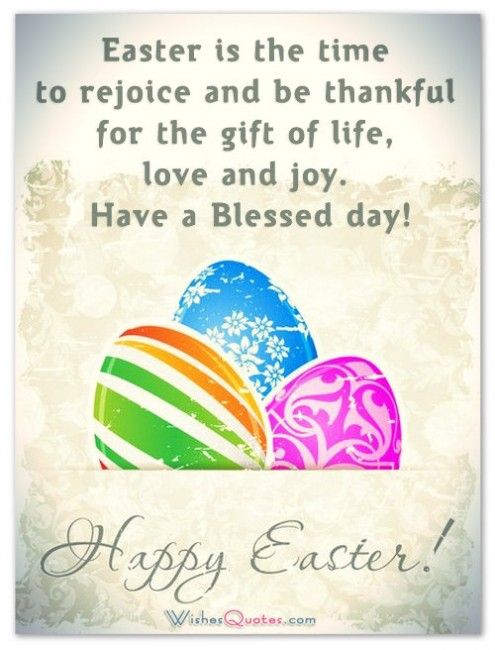 